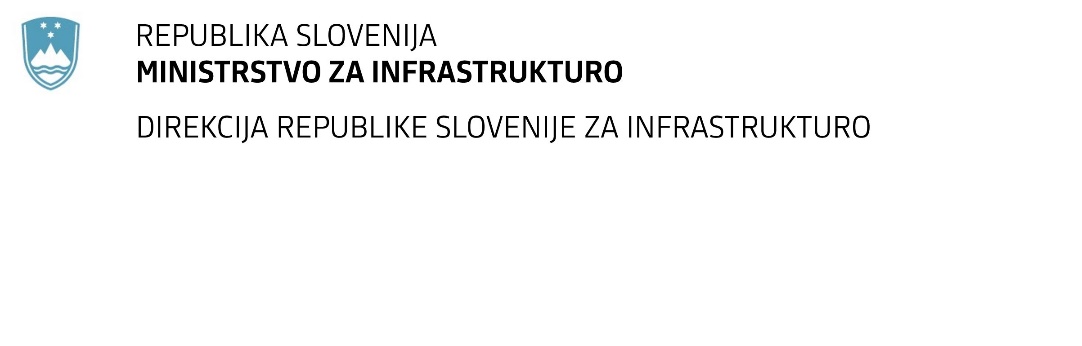 SPREMEMBA ROKA ODDAJE IN ODPIRANJA PONUDBza oddajo javnega naročila Obvestilo o spremembi razpisne dokumentacije je objavljeno na "Portalu javnih naročil". Obrazložitev sprememb:Spremembe so sestavni del razpisne dokumentacije in jih je potrebno upoštevati pri pripravi ponudbe.Številka:43001-34/2022-01oznaka naročila:D-31/22 G   Datum:08.03.2022MFERAC:2431-22-000267/0Rekonstrukcija regionalne ceste  R3-653/1364 v naseljih Hrib-Loški Potok in TravnikRok za oddajo ponudb: 15.03.2022 ob 9:00Odpiranje ponudb: 15.03.2022 ob 10:01Garancija za resnost ponudbe velja na prvotno predviden rok za odpiranje ponudb.